		DECLARACIONES RESPONSABLES
DATOS DE LA PERSONA QUE DECLARA y CERTIFICA:Nombre y apellidos:    DNI:Entidad de la que es representante legal:NIF de la entidad:DECLARACIÓN JURADA DEL CUMPLIMIENTO DE LAS CONDICIONES DE PARTICIPACIÓN Declaro que soy conocedor/a de las bases reguladoras de la convocatoria, aceptando íntegramente su contenido. Asimismo, declaro que los datos indicados en el formulario de identificación de empresa son veraces y responden a la realidad de la empresa y que ésta cumple con los requerimientos en las mismas señalados.Declaro que la empresa a la que represento no se encuentra incursa en ninguna de las prohibiciones a que hace referencia el artículo 13 de la Ley 38/2003, de 17 de noviembre, General de Subvenciones, o normativa aplicable en la materia propia de la Comunidad Autónoma correspondiente.Declaro que la empresa está dada de alta en el Censo del IAE en el epígrafe nº……………  en el momento de presentación de la solicitud, en cualquier caso, la Cámara podrá exigir el Certificado de Actividades Económicas que acredite este extremo. Declaro que cumple la norma de minimis, según lo dispuesto en el Reglamento (UE) Nº 1407/2013, de la Comisión Europea, relativo a la aplicación de los artículos 107 y 108 del Tratado UE (la ayuda total de minimis concedida a una única empresa no será superior a 200.000 euros o 100.000 euros en el caso de las empresas que operen en el sector transporte por carretera, durante cualquier período de tres ejercicios fiscales, en concreto, declaro:En el caso de que se produzca cualquier alteración de la información proporcionada en relación con las ayudas recibidas, el beneficiario se compromete a suministrársela a la entidad concedente de la presente ayuda. DECLARACIÓN JURADA DE AYUDAS RECIBIDAS PARA LA OPERACIÓN DE REFERENCIADeclaro que las operaciones que sean financiadas en el marco del Programa Competitividad Turística
Los gastos que sean financiados por FEDER en el marco del Programa de Competitividad Turística NO han generado ingresos para dicha empresa.En el caso de que se produzca cualquier alteración de la información proporcionada en relación con las ayudas recibidas, el beneficiario se compromete a suministrársela a la entidad concedente de la presente ayuda.  CONDICIÓN DE PYMEDeclaro que la empresa a la que represento es una PYME según la definición recogida en el anexo 1 del Reglamento (UE) nº 651/2014 de la Comisión, de 17 de junio de 2014, por el que declaran determinadas categorías de ayudas compatibles con el mercado interior en aplicación de los artículos 107 y 108 del Tratado de Funcionamiento de la Unión Europea  (http://www.boe.es/doue/2014/187/L00001-00078.pdf ) Ver instrucciones última página En este sentido, atendiendo a su tipología, la empresa a la que represento se encuadra en uno de los siguientes supuestos:En atención al tipo de empresa y características de la empresa, procede declarar si se trata de una Mediana, Pequeña o Micro empresa:En atención a lo marcado anteriormente y sin obviar el contenido total de la Recomendación 2003/361/CE de la Comisión, sobre la definición de microempresas, pequeñas y medianas empresas, se incluye un resumen de los referidos a la definición de PYME, procedo a indicar los requisitos que se cumplen por parte de la empresa a la que represento.En                        , a        de             de              Nombre:Firma ELECTRÓNICA o FIRMA MANUSCRITA (no incluir instrucciones  en la declaración firmada)INSTRUCCIONES - Cómo determinar la categoría de la empresa en función de su tamaño PASO A PASOLas siguientes instrucciones paso a paso tienen por objeto ayudarle a determinar la categoría de tamaño de la empresa de conformidad con lo dispuesto en la Recomendación de la Comisión 2003/361/CE para realizar una correcta cumplimentación de la Declaración de la Condición de PYME.Paso 1: Considerar si la empresa es autónoma, asociada o vinculadaEl primer paso para establecer los datos para la determinación de la categoría de tamaño de la empresa consiste en evaluar si, en el momento de la presentación de la solicitud de ayuda y proceder a cumplimentar la “Declaración de la condición de PYME” la empresa lo es en régimen de autónomos, o si también hay que considerar empresas asociadas o vinculadas, según se define en el artículo de la Recomendación 2003/361/CE.En general:La empresa es de régimen autónomo si no se clasifica como empresa asociada o vinculada en el sentido del artículo 3 del Anexo de la Recomendación de la Comisión 2003/361/CE. Por ejemplo, una empresa es de régimen autónomo si tiene menos del 25% (del capital o de los derechos de voto) de cualquier otra empresa y si ninguna otra empresa posee más del 25% de la misma.Una empresa se considera asociada a otra empresa si tiene, sola o conjuntamente con una o más empresas vinculadas en el sentido del artículo 3(3) del Anexo de la Recomendación de la Comisión 2003/361/CE, al menos el 25%, pero no más del 50% de otra empresa.Una empresa se considera así vinculada a otra empresa si posee más del 50% de los derechos de voto de los miembros de otra empresa y/o si una empresa controla directa o indirectamente, o tiene capacidad de controlar, los asuntos de otra empresa. Una empresa se considerará vinculada si existe una relación por medio de una persona o grupo de personas que actúan conjuntamente con la condición de que las empresas están involucradas (total o parcialmente) en los mismos mercados o en 'mercados adyacentes' (mercados de productos o servicios que son directamente intermedios en sentido ascendente o descendente entre sí).Si el 25% o más del capital o derechos de voto de la empresa están controlados directa o indirectamente, conjunta o individualmente, por uno o más organismos públicos la empresa no puede considerarse una Pyme. Los inversores enumerados en el Artículo 3, apartado segundo, epígrafe segundo del Anexo de la Recomendación, como universidades o autoridades locales autónomas, que ostentan el status de organismo público de acuerdo con la legislación nacional, no están afectados por esta regla. Pueden poseer una participación de entre un 25%, pero no más del 50%, de una empresa sin perder su condición de Pyme.Paso 2: Determinar los años de referenciaEl segundo paso consiste en determinar el (los) años de referencia para el establecimiento de los datos financieros y de efectivos de una empresa, de acuerdo con lo dispuesto en el artículo 4 del Anexo de la recomendación de la Comisión 2003/361/CE.El punto de partida es el año de la presentación de la solicitud de ayuda. Los datos aplicables a los efectivos de plantilla y los importes financieros son por lo general los relativos al último ejercicio contable aprobado y se calculan sobre base anual.No obstante, si la empresa constata que tenidos en cuenta los datos aplicables de efectivos de plantilla y los importes financieros en base al último ejercicio contable aprobado se ha excedido los límites de efectivos o financieros, esta circunstancia solo le hará adquirir o perder la calidad de mediana o pequeña empresa, o de microempresa, si este exceso se produce en dos ejercicios consecutivos. (art. 4.2 Anexo I de la Recomendación 2003/361/CE de la Comisión).En el caso de empresas de nueva creación cuyas cuentas no hayan sido aprobadas, los datos aplicables se han de tomar de una estimación de buena fe efectuada en el curso del ejercicio financiero.Paso 3: Determinar la plantilla, la facturación y el total del balanceEl tercer paso consiste en determinar la plantilla, la facturación y el total del balance, de acuerdo con lo dispuesto en los artículos 4 y 5 del Anexo a la Recomendación de la Comisión 2003/361/EC.El Número de empleados corresponde al número de unidades de trabajo anuales (UTA). Por ello, al calcular el número de empleados, no sólo hay que incluir en la plantilla a los empleados a tiempo completo, a tiempo parcial, con contrato temporal y trabajadores de temporada, los socios-directores y los directivos que desarrollan una actividad regular en la empresa y se benefician de las ventajas financieras de ésta. Cuando los trabajadores no trabajan a tiempo completo durante el año, ha de contarse la fracción correspondiente del trabajo de los operarios a tiempo parcial, sea cual sea la duración, y la labor de los trabajadores estacionales.El Volumen de negocio anual se determina calculando los ingresos que recibió su empresa durante el año en cuestión a partir de sus ventas y servicios, previa deducción de los descuentos aplicados. El volumen de negocio no debe incluir el impuesto de valor añadido (IVA) y otros impuestos indirectos.El Total de la hoja del balance se refiere al valor de los activos totales de la empresa.Cabe señalar que, si bien es obligatorio respetar los límites de recuento de la plantilla, una Pyme puede optar por cumplir el techo o bien de la cifra de negocio o de la hoja de balance. No tiene que cumplir ambos y puede superar uno sin perder su status.Paso 4: Establecer los datos generales de la empresaEl cuarto paso para llevar a cabo una evaluación precisa de la categoría de tamaño de la empresa consiste en establecer los datos generales de la empresa, incluidas sus empresas asociadas y conexas, de acuerdo con lo dispuesto en la Recomendación de la Comisión 2003/361/CEAl número de empleados, el volumen de negocios y la hoja de balance de la empresa en cuestión hay que añadir los datos relevantes de todas las empresas asociadas y/o conexas:Añadir la plantilla proporcional y los datos financieros de las empresas asociadas como razón del porcentaje de los intereses de capital o los derechos de voto (la cifra mayor) de la plantilla y los datos financieros de su empresa (si es una empresa de representación, obviamente los de la empresa representada) Tenga en cuenta que si la empresa asociada situada inmediatamente como intermedia (hacia arriba o hacia abajo, directa o indirectamente) está vinculada con otra empresa, el 100% de los datos de las empresas vinculadas debe incluirse en los datos de la empresa asociada.Añadir el 100% de la plantilla y los datos financieros de las empresas vinculadas a los datos de plantilla y financieros de la empresa en cuestión. Si la empresa asociada tiene empresas asociadas inmediatamente intermedias (hacia arriba o hacia abajo, directa o indirectamente) o está vinculada en la cadena con otras empresas (directa o indirectamente), hay que añadir el 100% de los datos de todas las empresas vinculadas y el porcentaje igual a la participación de la(s) empresa(s) asociadas a los datos de la empresa en cuestión.Si la empresa o cualquiera de sus empresas asociadas y vinculadas tienen cuentas consolidadas, o están incluidas vía consolidación en las cuentas de otras empresas, deben utilizarse las cifras de las cuentas consolidadas al establecer los datos de la empresa en cuestión.Paso 5: Comprobar la Categoría de empresa que correspondeDespués de haber establecido la plantilla y las cifras financieras de acuerdo con los pasos anteriores, compruebe si los datos llegan al techo de plantilla y a uno (o ambos) límites financieros en la siguiente tabla para determinar si la empresa puede considerarse una empresa micro, pequeña o mediana.NO haber recibido ayudas de minimis en los tres últimos años.SÍ Haber recibido las siguientes ayudas de minimis en los tres últimos años:ORGANISMO CONCEDENTEANUALIDADPRESUPUESTO FINANCIABLEIMPORTE DE LA AYUDADescripción de la acción cofinanciadaNO han recibido otras ayudas complementarias procedentes de los fondos comunitarios o nacionales públicos o privadosSÍ ha recibido las siguientes ayudas complementarias:ORGANISMO CONCEDENTEANUALIDADPRESUPUESTO FINANCIABLEIMPORTE DE LA AYUDADescripción de la acción cofinanciadaTipo de empresaMarcar la categoría que proceda (X)AutónomaAsociadaVinculadaTipo de empresaMarcar la categoría que proceda (X)Tipo de Empresa. Definiciones art. 3 Anexo I de la Recomendación 2003/361/CE de la Comisión:Tipo de Empresa. Definiciones art. 3 Anexo I de la Recomendación 2003/361/CE de la Comisión:Tipo de Empresa. Definiciones art. 3 Anexo I de la Recomendación 2003/361/CE de la Comisión:Tipo de Empresa. Definiciones art. 3 Anexo I de la Recomendación 2003/361/CE de la Comisión:Una empresa es AUTÓNOMA si: 
es totalmente independiente, es decir, no tiene participaciones en otras empresas y  ninguna empresa tiene participación en ella. 
O bien: si posee una participación inferior al 25 % del capital o de los derechos de voto (lo que sea mayor) en una o más empresas; y/o cualquier parte externa posee una participación no superior al 25 % del capital o los derechos de voto (lo que sea mayor) en la empresa. 
O bien: si no está vinculada a otra empresa a través de una persona física en el sentido descrito más abajo respecto a las empresas vinculadas.Una empresa es AUTÓNOMA si: 
es totalmente independiente, es decir, no tiene participaciones en otras empresas y  ninguna empresa tiene participación en ella. 
O bien: si posee una participación inferior al 25 % del capital o de los derechos de voto (lo que sea mayor) en una o más empresas; y/o cualquier parte externa posee una participación no superior al 25 % del capital o los derechos de voto (lo que sea mayor) en la empresa. 
O bien: si no está vinculada a otra empresa a través de una persona física en el sentido descrito más abajo respecto a las empresas vinculadas.Una empresa es AUTÓNOMA si: 
es totalmente independiente, es decir, no tiene participaciones en otras empresas y  ninguna empresa tiene participación en ella. 
O bien: si posee una participación inferior al 25 % del capital o de los derechos de voto (lo que sea mayor) en una o más empresas; y/o cualquier parte externa posee una participación no superior al 25 % del capital o los derechos de voto (lo que sea mayor) en la empresa. 
O bien: si no está vinculada a otra empresa a través de una persona física en el sentido descrito más abajo respecto a las empresas vinculadas.Una empresa es AUTÓNOMA si: 
es totalmente independiente, es decir, no tiene participaciones en otras empresas y  ninguna empresa tiene participación en ella. 
O bien: si posee una participación inferior al 25 % del capital o de los derechos de voto (lo que sea mayor) en una o más empresas; y/o cualquier parte externa posee una participación no superior al 25 % del capital o los derechos de voto (lo que sea mayor) en la empresa. 
O bien: si no está vinculada a otra empresa a través de una persona física en el sentido descrito más abajo respecto a las empresas vinculadas.Una empresa tiene la consideración de ASOCIADA si: 
posee una participación igual o superior al 25 % del capital o los derechos de voto de otra empresa, o si otra empresa posee una participación igual o superior al 25 % en ella; y
la empresa no está vinculada a otra empresa (en el sentido descrito más abajo respecto a las empresas vinculadas). Esto significa, entre otras cosas, que los derechos de voto de la empresa en la otra empresa (y viceversa) no superan el 50 %.Una empresa tiene la consideración de ASOCIADA si: 
posee una participación igual o superior al 25 % del capital o los derechos de voto de otra empresa, o si otra empresa posee una participación igual o superior al 25 % en ella; y
la empresa no está vinculada a otra empresa (en el sentido descrito más abajo respecto a las empresas vinculadas). Esto significa, entre otras cosas, que los derechos de voto de la empresa en la otra empresa (y viceversa) no superan el 50 %.Una empresa tiene la consideración de ASOCIADA si: 
posee una participación igual o superior al 25 % del capital o los derechos de voto de otra empresa, o si otra empresa posee una participación igual o superior al 25 % en ella; y
la empresa no está vinculada a otra empresa (en el sentido descrito más abajo respecto a las empresas vinculadas). Esto significa, entre otras cosas, que los derechos de voto de la empresa en la otra empresa (y viceversa) no superan el 50 %.Una empresa tiene la consideración de ASOCIADA si: 
posee una participación igual o superior al 25 % del capital o los derechos de voto de otra empresa, o si otra empresa posee una participación igual o superior al 25 % en ella; y
la empresa no está vinculada a otra empresa (en el sentido descrito más abajo respecto a las empresas vinculadas). Esto significa, entre otras cosas, que los derechos de voto de la empresa en la otra empresa (y viceversa) no superan el 50 %.Dos o más empresas se consideran VINCULADAS cuando presentan cualquiera de las relaciones siguientes:
- una empresa posee la mayoría de los derechos de voto de los accionistas o socios de otra;
- una empresa tiene derecho a nombrar o revocar a la mayoría de los miembros del órgano de administración, dirección o control de otra;
- una empresa ejerce una influencia dominante sobre otra en virtud de un contrato entre ellas o una cláusula estatutaria de la segunda empresa;
- una empresa puede ejercer, en virtud de un acuerdo, un control exclusivo sobre la mayoría de los derechos de voto de los accionistas o socios de otraDos o más empresas se consideran VINCULADAS cuando presentan cualquiera de las relaciones siguientes:
- una empresa posee la mayoría de los derechos de voto de los accionistas o socios de otra;
- una empresa tiene derecho a nombrar o revocar a la mayoría de los miembros del órgano de administración, dirección o control de otra;
- una empresa ejerce una influencia dominante sobre otra en virtud de un contrato entre ellas o una cláusula estatutaria de la segunda empresa;
- una empresa puede ejercer, en virtud de un acuerdo, un control exclusivo sobre la mayoría de los derechos de voto de los accionistas o socios de otraDos o más empresas se consideran VINCULADAS cuando presentan cualquiera de las relaciones siguientes:
- una empresa posee la mayoría de los derechos de voto de los accionistas o socios de otra;
- una empresa tiene derecho a nombrar o revocar a la mayoría de los miembros del órgano de administración, dirección o control de otra;
- una empresa ejerce una influencia dominante sobre otra en virtud de un contrato entre ellas o una cláusula estatutaria de la segunda empresa;
- una empresa puede ejercer, en virtud de un acuerdo, un control exclusivo sobre la mayoría de los derechos de voto de los accionistas o socios de otraDos o más empresas se consideran VINCULADAS cuando presentan cualquiera de las relaciones siguientes:
- una empresa posee la mayoría de los derechos de voto de los accionistas o socios de otra;
- una empresa tiene derecho a nombrar o revocar a la mayoría de los miembros del órgano de administración, dirección o control de otra;
- una empresa ejerce una influencia dominante sobre otra en virtud de un contrato entre ellas o una cláusula estatutaria de la segunda empresa;
- una empresa puede ejercer, en virtud de un acuerdo, un control exclusivo sobre la mayoría de los derechos de voto de los accionistas o socios de otraPara calcular los efectivos, el volumen de negocio anual, el balance general anual y el período de referencia de los mismos hay que tener en cuenta:(Ver nota 5 en caso de trabajadores autónomos)SINONo procedeLos datos seleccionados para el cálculo del personal y los importes financieros (el volumen de negocio anual y  el balance general anual) serán los correspondientes al último ejercicio contable cerrado y se calcularán sobre una base anual. Se tendrán en cuenta a partir de la fecha en la que se cierren las cuentas. El total de volumen de negocios se calculará sin el impuesto sobre el valor añadido (IVA) ni tributos indirectos (art. 4.1 Anexo I de la Recomendación 2003/361/CE de la Comisión).¿Se han calculado los efectivos e importes financieros conforme se indica en el párrafo anterior? Cuando una empresa, en la fecha de cierre de las cuentas, constate que se han excedido en un sentido o en otro, y sobre una base anual, los límites de efectivos o financieros, esta circunstancia solo le hará adquirir o perder la calidad de mediana o pequeña empresa, o de microempresa, si este exceso se produce en dos ejercicios consecutivos. (art. 4.2 Anexo I de la Recomendación 2003/361/CE de la Comisión).¿Se han superado los límites establecidos durante dos ejercicios?En empresas de nueva creación que no hayan cerrado aún sus cuentas, se utilizarán datos basados en estimaciones fiables realizadas durante el ejercicio financiero. (art. 4.3 Anexo I de la Recomendación 2003/361/CE de la Comisión).La declaración se hace en base a cuentas cerradasEn caso de responder NO en la pregunta anterior, ¿se han utilizado estimaciones fiables realizadas durante el ejercicio financiero?Fuente de datos utilizado para contestar cuadro superior si se trata de un trabajador autónomo sin obligación de realizar cuentas anuales Categoría de empresa Plantilla Efectivos:Unidades de Trabajo anual ((UTA)Marcar (X) el requisito que se cumple Volumen de negocio anualMarcar (X) el requisito que se cumpleBalance general anual Marcar (X) el requisito que se cumpleMediana<250 (UTAS)<= 50 millones €<= 43 millones €Pequeña<50 (UTAS)<= 10 millones €<= 10 millones €Micro<10 (UTAS)<= 2 millones €<= 2 millones €Categoría EmpresaEmpleados (UTA) Facturación o cifra total del balanceFacturación o cifra total del balanceMediana< 250≤ 50 millones de euros≤ 43 millones de eurosPequeña< 50≤ 10 millones de euros≤ 10 millones de eurosMicro-empresa< 10≤ 2 millones de euros≤ 2 millones de euros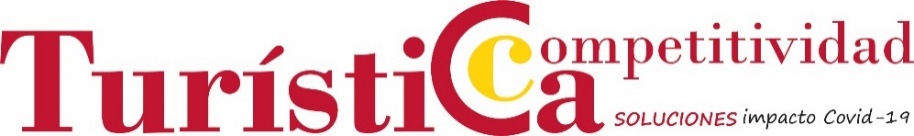 